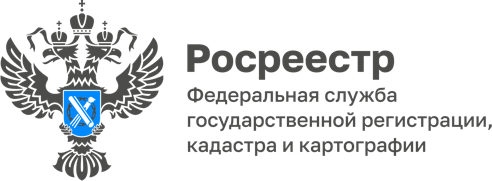 С 29 июня исключается возможность подачи заявления почтовым отправлением29 июня 2022 г. вступает в силу Федеральный закон от 30.12.2021 № 449-ФЗ, меняющий порядок регистрации недвижимости. 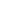 Согласно данному закону исключается возможность представления заявления о государственном кадастровом учете и (или) государственной регистрации прав «посредством почтового отправления с объявленной ценностью при его пересылке, описью вложения и уведомлением о вручении». 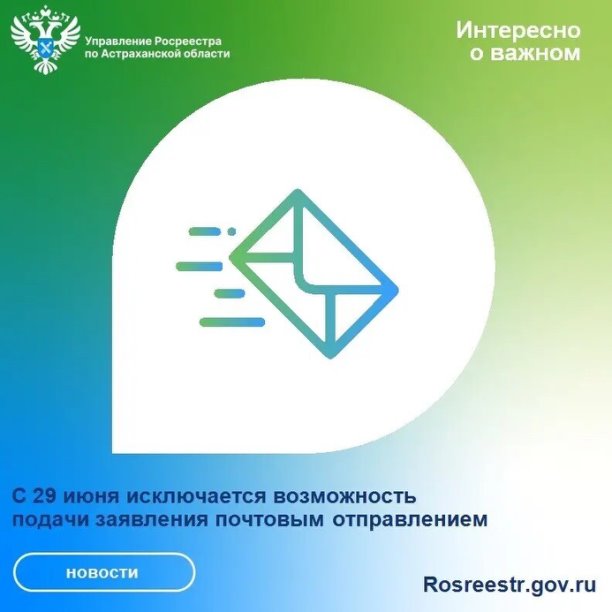 Таким образом, подать документы на бумажном носителе можно будет по прежнему через МФЦ, либо воспользоваться услугой выездного приема специалистами Кадастровой палаты по Астраханской области. Также для граждан сохраняется возможность подачи заявлений в электронной форме, например, с помощью единого портала госуслуг или сайта ведомства (www.rosreestr.gov.ru). Для этого необходимо иметь усиленную квалифицированную электронную подпись (УКЭП). «Электронная регистрация значительно упрощает процесс приобретения недвижимости: экономит время, финансовые средства и позволяет отправить документы в Росреестр без посещения офисов МФЦ», - поясняет руководитель Управления Росреестра по Астраханской области Татьяна Белова. Благодаря электронной регистрации документы можно подать с любого рабочего места с возможностью выхода в Интернет, в любое время суток, в том числе в выходные и праздничные дни. Кроме того, к минимуму сводятся мошеннические действия со стороны недобросовестных участников рынка недвижимости. Следует отметить, что конфиденциальность и защита информации на сайте Росреестра находятся под особым контролем. Все личные данные надежно защищены благодаря использованию современных технологий в области информационной безопасности.Материал подготовлен Управлением Росреестра по Астраханской областиКонтакты для СМИ: Телефон: +7(8512) 51 34 70
Электронная почта: pressd_30@r30.rosreestr.ru
Сайт: https://rosreestr.gov.ru
Мы в одноклассниках: https://ok.ru/group57442898411746
Мы в телеграм: https://t.me/rosreestr30
Мы в контакте: https://m.vk.com/rosreestr30